Публичный отчёт о деятельностиМуниципального бюджетного общеобразовательного учрежденияcредней общеобразовательной школы п. Дружба Дятьковского района Брянской областиза 2013-2014 учебный годАдрес: 242632 п. Дружба Дятьковского района Брянской области, ул.Октябрьская, д.9Тел.: (48333) 4-83-93E-mail: mbousoshdr@mail.ru Адрес сайта: http://www.дружба-школа.рф Общая характеристика образовательного учрежденияШкола сдана в эксплуатацию в 1974 году и расположена в п. Дружба Дятьковского района Брянской области, кроме поселка обслуживает г.Дятьково, деревни Неверь, Сосновка, Латышовка.  Филиалов у школы нет.По состоянию на конец 2013-2014 учебного года в школе обучаются 169  учащихся (11 классов – комплектов) из них в начальной школе 51 учащихся (4 класса - комплекта), в основной школе 69 учащихся (5 классов – комплектов), в старшей школе – 7 учащихся (1 класс-комплект)в коррекционных классах 8 вида – 42 учащихся.  Средняя наполняемость в классах первой ступени – 12,75 человека, в классах второй ступени – 13,8 человек. Средняя наполняемость по школе составляет 13,3 человек.Школьные занятия начинаются в 8 часов 15 минут. Длительность уроков – 40 минут (2-11 класс) и в 1 четверти 35 минут в 1 классе. Режим работы школы — пятидневная учебная неделя в 1–8-х классах, и шестидневная - в 9–11-х классах.Продолжительность недельной нагрузки соответствует санитарным нормам: 1кл. – 20 часов, 2 – 4 кл.– 22 часов, 5 кл. – 29 час, 6 кл. – 30 часа, 7 кл. – 32 часа, 8 кл. - 33 часов., 9 кл. -36 часов, 10-11 кл. - 37 часов. Режим занятий – односменный. Вторая половина дня предоставлена для дополнительного образования и досуговой деятельности.             В течение 2013-2014 учебного года педагогический коллектив школы проводил работу, направленную на повышение качества образования, успеваемости и воспитания учащихся, соответствующих современным требованиям, на создание комфортных условий для обучающихся в ходе осуществления модернизации образования и реализации национальной образовательной инициативы «Наша новая школа», на внедрение новых федеральных государственных стандартов (ФГОС) в начальной ступени образования.      В своей деятельности педколлектив школы руководствовался Законом РФ «Об образовании», Конституцией РФ, Трудовым Кодексом РФ, Законом Брянской области «Об образовании», Уставом Дятьковского района, Уставом МБОУ СОШ п. Дружба и другими нормативными документами, в области образования и сохранения прав ребенка и их родителей.КОНТИНГЕНТ ОБУЧАЮЩИХСЯСОПОСТАВИТЕЛЬНЫЙ АНАЛИЗ КАЧЕСТВА ОБРАЗОВАНИЯСодержание УВП было направлено на развитие личности учащихся, на формирование нравственной позиции и адаптации воспитанников в условиях современной жизни. В связи с этим обучение проводилось по государственным программам с использованием УМК по большинству учебных предметов. Во 2 и 3 классах I ступени обучения преподавание велось по УМК «Школа 2100», в 1 и 4 классах преподавание велось по УМК «Школа России». По каждому учебному предмету были разработаны учебные программы.В целях решения задач предпрофильной  и профильной подготовки уч-ся (на основе анкетирования) в течение учебного года реализовались программы следующих элективных курсов: в 9 классе : химия (учитель Леднёва Д.Н.), обществознание и история ( учитель Самуйленко А.М.),математика  (учитель СмоляковаТ.И.), биология (учитель Селивонина Л.Л.)   В 9 кл. в течение года велся курс «Самоопределение» ( учитель Ильющенкова Н.В.).С учетом запросов 9кл. был сформирован учебный план школы на 2013-2014 уч. год. Для учащихся 9классов  проводились экскурсии на производство г. Дятьково, было организовано посещение уч-ся   «Дней открытых дверей» различных учебных заведений района и области, проводились классные часы, беседы, родительские собрания с целью профессионального выбора уч-ся 9 класса.Применение современных педагогических технологий в УВП, индивидуальная и дифференцированная работа со «слабыми» и «трудными» учащимися способствовали развитию познавательной деятельности учащихся, повышению успеваемости, умений и навыков учащимися школы.Систематический контроль и анализ успеваемости и посещаемости учащихся, индивидуальная работа с родителями учащихся, проводимые администрацией, соц. педагогом, классными руководителями в целом дали в целом  положительный результат.Работа совета профилактики в течение учебного года способствовала успешности обучения «трудных» и «слабых» учащихся.По итогам 2013-2014 уч. года из 112 учащихся отличников – 9 человек (было 12 чел.):2-4 кл – 5 человек5-9 кл – 1 человек10 кл – 3 человекаУспевают на «4» и «5» - 46 (было 36) учащихся:2-4 кл. –  19 чел.5-9 кл. – 23 чел.10 кл  - 4 чел.Всего: 48 человек. НАШИ ОТЛИЧНИКИ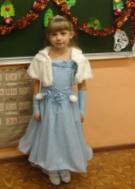 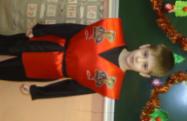 Федькина Ксения и Сёмин Вадим – 2а класс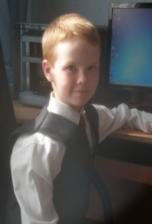 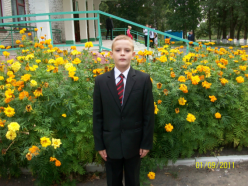 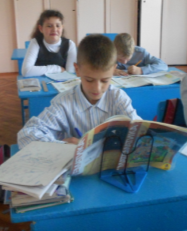 Гулынин Никита, Ковалёв Захар и Саковец Егор – 4а класс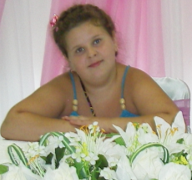 Бычкова Алина – 7а класс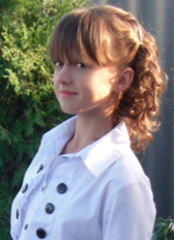 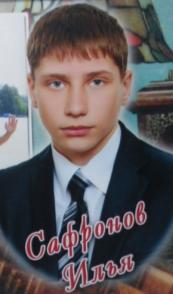 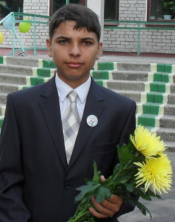 Азаренко Елена, Сафронов Илья и Смоляков Андрей – 10а классАНАЛИЗ ОБРАЗОВАТЕЛЬНОЙ СИТУАЦИИ ПО УЧЕБНЫМ ПРЕДМЕТАМНАЧАЛЬНОЕ ЗВЕНО Анализ образовательной ситуации по учебным предметам за 2013-2014 учебный год свидетельствует  о нестабильном качестве при 100% успеваемости.Начальное звено: Русский язык – 60% (было - 56%), литературное чтение – 67% (было - 76%), английский язык – 72% (было -  72%), математика – 58% (было - 62%), окружающий мир – 69% (было - 79%), музыка – 81% (было - 100%), ИЗО – 100%, физкультура – 100%, технология – 100%.СРЕДНЕЕ ЗВЕНО Среднее звено: русский язык – 48% (было - 45%), литература – 67%, английский язык – 66% (было - 54%), немецкий язык – 50% (было - 69%), математика – 59% , история –50% )было -  57%), обществознание – 57%, география – 60% (было - 55%), физика – 47% (было - 50%), биология – 60% (было - 55%), химия – 42% (было – 44%), музыка – 64% (было - 62%), ИЗО – 86% (было - 80%), информатика – 63% (было - 53%), технология – 93% (было - 83%), самоопределение – 94% (было - 69%), черчение – 50% (было - 81%), брянский край – 71% (было – 60%), физкультура – 98% (было – 100%).СТАРШЕЕ ЗВЕНОУспеваемость и качество по всем предметам учебного плана составили 100%ПРОМЕЖУТОЧНАЯ АТТЕСТАЦИЯВ 4 классе (учитель Маркелова Н.М.), согласно положению о промежуточной аттестации учащиеся сдавали тестирование по математике и русскому языку. С целью повышения качества обучения учащихся с 2007-2008 учебного года была введена в 8 классе промежуточная аттестация по русскому языку, математике и один предмет по выбору учащихся. В 2013-14 учебном году решением педсовета физика стала дополнительным предметом по выбору. Пробные экзамены в 8 классе, результаты тестирования в 4 классе свидетельствуют о том, что тренинг учащихся по русскому языку и математике дает определенные положительные результаты в овладении учащимися 4, 8 класса определенными умениями и навыками.В  4 и 5 классах проведен федеральный мониторинг качества знаний по метапредметным результатам , русскому языку и математике. Учащиеся 9 класса приняли участие в написании пробных ГИА по русскому языку и математике.ГОСУДАРСТВЕННАЯ ИТОГОВАЯ АТТЕСТАЦИЯИтоговая аттестация учащихся 9 кл в 2013-2014 уч. году проводилась в форме ОГЭ –русский язык и математика – обязательно , 1 предмет – по выбору учащихся. Учащиеся 9а класса сдавали только обязательные предметы. Качество знаний по математике составило 62,5%, успеваемость – 100% (учитель Смолякова Т.И.)Качество знаний по русскому языку – 75%, успеваемость – 100% (учитель Гаврилова Н.А.)Учащиеся 9-10 специальных (коррекционных) классов VIII вида  также успешно сдали экзамены по профильному труду – юноши и домоводству – девушки. Нарушений в ходе проведения экзаменов учащихся 9 класса не наблюдалось. Экспертиза экзаменационного материала для проведения экзаменов  в традиционной форме была осуществлена своевременно и в указанные по плану сроки.УЧАСТИЕ В РАЙОННЫХ ПРЕДМЕТНЫХ ОЛИМПИАДАХВ течение 2013-2014 уч. года проводилась работа по выявлению и поддержке талантливых детей. В связи с этим в школе были проведены олимпиады по всем учебным предметам. Всего по школе в олимпиадах принял участие 51 обучающийся. Из них 30 стали победителями и призёрами. Победители школьных олимпиад приняли активное участие в районных олимпиадах почти по всем учебным предметам. В итоге школа на 6 месте (в прошлом году – 8) Смоляков Андрей -  1 место по математике, 2 место по физике в муниципальном этапе всероссийской олимпиады школьников.Сафронов Илья – 3 место по истории, 3 место по обществознанию в муниципальном этапе всероссийской олимпиады школьников.Федькина Наталья – 3 место по физике в муниципальном этапе всероссийской олимпиады школьников.Азаренко Елена – 3 место в районном конкурсе компьютерного рисункаШульга Татьяна – 1 место по русскому языку во всероссийской заочной олимпиаде школьников «Олимпус»Гаврилова Полина – 3 место по русскому языку во всероссийской заочной олимпиаде школьников «Олимпус»РАБОТА ПО ПОВЫШЕНИЮ МОТИВАЦИИ К ОБУЧЕНИЮАктивность и творчество проявили уч-ся школы при проведении предметных недель по русскому языку и литературе, физике и математике, биологии, химии и географии, а также в предметных мероприятиях. Учащиеся 2 и 6 кл. приняли участие в районном фестивале ин. языков "Разноцветная радуга" (учитель Вьюнова О.И.). Григорова Анастасия стала лауреатом в номинации «Художественно- творческое решение».       В школе проведён День птиц, (МО учителей биологии и географии). В течение года велась научно-исследовательская работа по созданию истории п. Дружба (кружок "Юный краевед",уч-ль Дьяченко М.Т.).В 2013-2014 школа стала обладателем второй престижной мировой премии «Зелёный флаг». Уч-ся 6 и 8 класса приняли участие в районном  фестивале «История государства Российского» (Учителя: Гаврилова Н.А., Лобещенкова Е.А.)       В конце учебного  года прошёл большой итоговый конкурс «Ученик года – 2013-2014», на котором было представлено 30 учащихся в 10 номинациях. Победителем главной номинации «Ученик года» стала ученица 7а класса Бычкова Алина.  Она получила денежный приз, все лауреаты и победители номинаций получили грамоты и именные звёзды.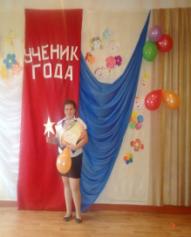 ВНУТРИШКОЛЬНЫЙ КОНТРОЛЬВ течение 2013-2014 уч. года осуществлялся, согласно плану работы, внутришкольный контроль УВП, который был направлен на реализацию основных задач обучения и воспитания учащихся. ВШК проводился по всем видам деятельности, был плановым, тематическим, классно-обобщающим, фронтальным, выборочным. Изучение вопроса адаптации учащихся 1 и 5 кл. способствовал созданию более комфортных условий обучения и воспитания учащихся. Классно-обобщающий контроль в 9 классе осуществлялся в целях подготовки учащихся к успешному прохождению итоговой аттестации. Систематический контроль посещаемости и успеваемости учащихся 1-10 классов в течение учебного года дал положительные результаты.Особое внимание уделялось при посещении уроков работе с учащимися, имеющими низкую мотивацию обучения, на использование в работе учителями-предметниками разнообразных форм контроля ЗУН, возможностей ИКТ, системно-деятельностного подхода в обучении. В ходе посещения уроков давались методические рекомендации, делались выводы, предложения по повышению эффективности процесса обучения и воспитания учащихся.Проводился тематический контроль ЗУН учащихся по русскому языку, математике, химии, физике, иностранным языкам, физической культуре.Результаты ВШК изучались, анализировались, систематизировались, нашли отражение в справках по итогам контроля. В ходе ВШК устранялись недостатки, выявленные в УВР.МЕТОДИЧЕСКАЯ РАБОТАМетодическая работа в школе координировалась МС школы в целях повышения эффективности УВП, совершенствования педагогического мастерства учителей, реализации основных направлений образовательной инициативы «Наша новая школа». В течение 2013-2014 уч. года велась  работа по продолжению внедрения ФГОС на I ступени обучения: велась методическая работа по знакомству учителей с новыми ФГОС, разрабатывались учебные программы для 1-3 классов начального общего образования (МО учителей начальных классов, администрация школы) . Учитель начальных классов Митракова Т.В. прошла курсы повышения квалификации, нацеленные на работу с новыми ФГОС. На заседаниях МС школы и МО школы рассматривался учебный план школы, вопросы повышения качества образования учащихся, итоговой аттестации учащихся, планы работы по ликвидации пробелов в ЗУН учащихся, анализировались результаты участия учащихся в школьных и районных олимпиадах, конкурсах, проводилась экспертиза экзаменационного материала, утверждались программы по учебным предметам.Особое внимание уделялось таким вопросам, как повышение профессионального мастерства педагогов, инновационной деятельности современного педагога, вопросам аттестации педработников школы, соблюдению правил техники безопасности в УВП, здоровьесбережению учащихся.СРАВНИТЕЛЬНЫЙ АНАЛИЗ СОСТОЯНИЯ ЗДОРОВЬЯ УЧАЩИХСЯ  РАБОТА ПО СОВЕРШЕНСТВОВАНИЮ ШКОЛЬНОГО ПИТАНИЯОдним из приоритетов является здоровье школьников, в основе которого лежит правильное питание и оздоровление. Проявляя заботу о здоровье детей необходимо правильно организовать в школе горячее питание школьников. В связи с этим под руководством социального педагога Жидикиной З.И.в школе имеется вся необходимая документация по организации горячего питания учащихся как за счёт государственных средств, так и за счёт средств родителей.В  2013-14 учебном году в школе было организовано бесплатное питание для всех учащихся на 8 руб 50 коп и платное питание (с родительской долей 15 руб). Также 78 учащихся из малообеспеченных семей пользовались субсидией на питание в размере 5 руб. Каждый месяц социальным педагогом проводился мониторинг организации горячего питания. Бракеражная комиссия  проверяла качество питания, составлялись акты контрольных проверок питания.Доля охвата горячим завтраком по классам составила:Проблемы:Не все родители  сдают деньги на питание.В течение года учащиеся школы получали медицинское обслуживание в полном объеме, хотя медпункта в школе нет.ЗАДАЧИ ШКОЛЫ В 2014-2015 УЧЕБНОМ ГОДУВЕСТИ РАБОТУ ПО ПОДГОТОВКЕ К ВНЕДРЕНИЮ ФГОС ООО В 2015-2016 УЧЕБНОМ ГОДУ.ПРОДОЛЖИТЬ РАБОТУ ПО ПРЕДУПРЕЖДЕНИЮ НЕУСПЕВАЮЩИХ И МОТИВАЦИЮ ОДАРЁННЫХ ОБУЧАЮЩИХСЯ.ВЫЯВЛЯТЬ, ОБОБЩАТЬ И РАСПРОСТРАНЯТЬ ПОЛОЖИТЕЛЬНЫЙ ОПЫТ ТВОРЧЕСКИ РАБОТАЮЩИХ УЧИТЕЛЕЙ.СОЗДАВАТЬ УСЛОВИЯ ДЛЯ САМОРЕАЛИЗАЦИИ ЛИЧНОСТИ ОБУЧАЮЩИХСЯ ЧЕРЕЗ СИСТЕМУ ДОПОЛНИТЕЛЬНОГО ОБРАЗОВАНИЯ И ВНЕУРОЧНОЙ ДЕЧТЕЛЬНОСТИ.  ПРИЛОЖЕНИЕ1. ОСНОВНЫЕ СВЕДЕНИЯ О ШКОЛЕ.1.1.Общие сведения об образовательном учреждении1.2. Нормативное правовое обеспечение деятельности образовательного учреждения                                                     1. 3. Сведения о педагогических кадрах учреждения	2.  Результаты организации образовательного процесса2.1. Результаты  обучения выпускников (4 класс) общеобразовательных программ начального общего образования (за последние 5 учебных лет)2.2. Результаты  обучения выпускников (9 класс) общеобразовательных программ основного общего образования (за последние 5 учебных лет)2.3.Результаты  обучения выпускников общеобразовательных программ среднего (полного) общего образования  (за последние 5 учебных лет)2.4. Сведения о результатах освоения общеобразовательной программы основного общего образования  выпускниками (9 класс) за 3 предыдущих учебных года2.5. Сведения о результатах освоения общеобразовательной программы среднего (полного) общего образования выпускниками (11 класс) за 3 предыдущих учебных года2.6. Сведения о результатах государственной итоговой аттестации выпускников  общеобразовательной программы основного общего образования за 5 предыдущих учебных лет2.7. Сведения о результатах Единого государственного экзамена за 5 предыдущих учебных лет3. Участие в конкурсах, смотрах, соревнованиях4.Трудоустройство и социальная адаптация выпускников5. Состояние профилактической работы по предупреждению асоциального поведенияобучающихся. Преступность, правонарушения.6. Сведения о материально-технической базеСердечно-сосудистые заболевания 4% (было 6%) Понижение зрения 8% (было 9%) Заболевания мочеполовой системы 1% (было 2%) Заболевания нервной системы 32% (было 17%) Заболевания ЖКТ 1% (было 2%) Заболевания эндокринной системы 3% (было 4%) На учёте у фтизиатра 32% (было18%) Месяц% охвата горячим питаниемКоличество учащихся, охваченных горячим питаниемГруппа продленного дняГруппа продленного дняМесяц% охвата горячим питаниемКоличество учащихся, охваченных горячим питаниемКоличество учащихся,питающихся за родительскую долю\ %Количество учащихся,имеющих льготы на питаниеКолич. учащ.% охвата питаниемСентябрь100%168152\90%771995%Октябрь100%168152\ 90%741995%Ноябрь100%168152\ 90%761995%Декабрь100%168152\90%831995%Январь100%168152\90%831995%Февраль100%168152\90%831995%Март100%170154\91%831995%Апрель100%170154\91%781995%Май100%170154\91%781995%Итого100%1995%Год основания (указать документ, дата, .№)Год основания (Технический паспорт здания (строения) составлен 21.12.2007 года):здание школы  – 1974 годздание пришкольного интерната  - 1974 годНаименование ОУ(по Уставу)Муниципальное бюджетное общеобразовательное учреждение  средняя общеобразовательная школа п.Дружба Дятьковского района Брянской областиМесто нахождения ОУ: 242632, Брянская  область, Дятьковский район, п. Дружба, ул. Октябрьская, д. 9Место нахождения ОУ: 242632, Брянская  область, Дятьковский район, п. Дружба, ул. Октябрьская, д. 9а) юридический адрес (по Уставу)242632, Брянская  область, Дятьковский район, п. Дружба, ул. Октябрьская, д. 9б) фактический адрес (при наличии нескольких площадок, на которых ведется образовательная деятельность, указать все адреса)242632, Брянская  область, Дятьковский район, п. Дружба, ул. Октябрьская, д. 9телефон8(48333)48393факс-e-mail (адрес электронной почты)mbousoshdr@mail.ruадрес сайта в Интернетедружба-школа.рф                                             2.1. Учредительные документы ОУ                                             2.1. Учредительные документы ОУ- Устав( указать  сведения о внесенных изменениях  и дополнениях к Уставу) Утвержден постановлением администрации Дятьковского района  от 28 декабря  2011 года  № 1358- Учредительный договор (решение собственника о создании ОУ) (для негосударственных ОУ)- Договор с УчредителемДоговор о взаимоотношениях образовательного учреждения с учредителем от 19 октября 2007 года.2.2.  Учредитель  (название органа власти, юридического или физического лица, если несколько, указать всех)Администрация Дятьковского района2.3. Свидетельство о внесении в единый государственный реестр юридических лиц Кем выдано: межрайонной инспекцией Федеральной налоговой службу № 10 по Брянской областиСерия 32  № 001793782  ОГРН - 10232005273382.4. Свидетельство о постановке на учет юридического лица в налоговом органе по месту нахождения на территории Российской ФедерацииКем выдано – инспекцией Федеральной налоговой службы по Дятьковскому району Брянской областиСерия – 32 № 001793783ИНН - 32020073962.5. Документы на имущество:(указать вид и  название,  дату, № документа)Свидетельство о государственной регистрации права от 13 декабря 2011 года (объект права – земельный участок); № свидетельства 32-АГ № 989617.Свидетельство о государственной регистрации права от 25 октября 2011 года (объект права – здание гаража и кабинет с/х машин); № свидетельства 32-АГ № 961043.Свидетельство о государственной регистрации права от 25 октября 2011 года (объект права – здание интерната Дружбинской СОШ); № свидетельства 32-АГ № 961044.Свидетельство о государственной регистрации права от 25 октября 2011 года (объект права – здание Дружбинской СОШ); № свидетельства 32-АГ № 961040.Постановление № 1113 от 08.11.2011 г. администрации Дятьковского района «О предоставлении земельного участка в постоянное (бессрочное) пользование в Брянской области, Дятьковского района, п. Дружба, ул. Октябрьская, д. 9.Договор о закреплении муниципального имущества на праве оперативного управления за Муниципальным образовательным учреждением средняя общеобразовательная школа п.Дружба Дятьковского района Брянской области  от 19.09.2011г. №522.5. Заключение Госпожнадзора о соблюдении требований пожарной безопасности От 26.11.2012г. № 10182.6.Санитарно-эпидемиологическое заключение территориального управления Роспотребнадзора(бланк с голограммой)№ 32.БО.23.000.М.002028.12.07 от 14.12.2007г.№ бланка 08659612.7. Реквизиты акта готовности ОУ к началу учебного года   Акт приемки готовности учреждения к 2012-13 учебному году  от  08 августа 2012 года2.8. ЛицензияСерия 32Л01 № 0000305Дата выдачи 12.11.2012г.Действительна - бессрочная2.9. Свидетельство о государственной аккредитации  Серия 32А01  № 0000489Дата выдачи 21 мая 2013 года№п/пФ.И.О.Образование по дипломуВыполняемая работа в ОУКатегория123451Барменкова ВалентинаВасильевнавысшее, НГПИ, 1974, учитель, русского языка и литературыучитель русского языка и литературысоответствие2Бураков Валерий Михайловичвысшее, БГПИ, 1994, учитель физической культурыучитель физической культуры                 13Буцыкин ЯковМихайловичсреднее-специальное, РСТ, 1980, техник-механикмастер производственного обучения14Гаврилова Наталья Алексеевнавысшее, БГПИ, 1997, учитель русского языка и литературы учитель русского языка и литературы   15Долматова Валентина Дмитриевнавысшее, КГПИ, 1982, учитель русского языка и литературыучитель начальных классовсоответствие6Даниленко Наталья Николаевнаначальное-профессиональное ТПУ, 1992, учитель начальных классовучитель специальных (коррекционных) классов 8 вида обучения17Дьяченко Наталья Евгеньевнавысшее, БГПИ, 1995, учитель начальных классовучитель специальных (коррекционных) классов 8 вида обучения1       8Дьяченко Мария Тихоновнавысшее, МГПИ, 1963, учитель географии и биологииучитель географии         высшая       9Жидикина Зоя Ивановнавысшее, ОГПИ, 1971, учитель математикисоциальный педагог  110Жукова Екатерина Сергеевнавысшее, БГПИ, 2009, учитель биологии и химииучитель химиисоответствие11Зубарева Ольга Александровнавысшее, БГСХА, 2006, ученый агрономвоспитатель пришкольного интернатасоответствие12Ильющенкова Наталья Васильевнаначальное профессиональное, БКУК, 1986, культурно – просветительная работастаршая вожатаясоответствие13Ковалев Павел Анатольевичвысшее, БГСХА, 1999, ученый агрономучитель технологии114Лобешенкова Елена Артуровнавысшее, БГУ, 2002, учитель истории и праваучитель истории115Леднева Дарья Николаевнавысшее, БГУ, 2012, учитель биологии и химииучитель химиисоответствие16Маркелова Нина Михайловнавысшее, БГПИ, 1981, учитель математикиучитель начальных классов  117Митракова Татьяна Владимировнавысшее, БГУ,2012, учитель начальных классов, социальный педагогучитель историисоответствие18Новиков Алексей Александровичвысшее, БГПИ, 1991, учитель трудового обучения и обществотехнических дисциплинучитель музыки, технологии  119Новикова Наталья Александровнавысшее, БГПИ, 1982, учитель математики и физикиучитель математики, информатики          высшая20Сибейкина Елена Владимировнасреднее-специальное ФГОУСПО БППК, 2009, учитель начальных классов с дополнительной подготовкой в области иностранного (английского языка)учитель английского языкасоответствие21Смолякова Татьяна Ивановнавысшее, БГПИ, 1980, учитель математики и физикиучитель математики, физикисоответствие22Селивонина Лариса Львовнавысшее, НГПИ, 1976, учитель биологииучитель биологиисоответствие23Самуйленко Андрей Михайловичвысшее, БГПИ, 1994, учитель истории и праваУчитель истории,директор школывысшая24ВьюноваОльга Ивановнавысшее, БГПИ, 1993, учитель немецкого и английского языкаУчитель английского и немецкого языка, зам. директора по УВРвысшая25КартавецЛюбовь Ивановнавысшее, БГПИ, 1993, учитель начальных классовУчитель начальных классов, зам. директора по ВРвысшаяПоказателиЗначения показателейЗначения показателейЗначения показателейЗначения показателейЗначения показателейЗначения показателейЗначения показателейЗначения показателейЗначения показателейЗначения показателейЗначения показателейПоказатели2009/2010   уч. год2009/2010   уч. год2010/2011   уч. год2010/2011   уч. год2011/2012   уч. год2011/2012   уч. год2012/2013уч.год2012/2013уч.год2013/2014уч.год2013/2014уч.год2013/2014уч.годКоличество выпускников на начало учебного года1111141410101212161616Количество выпускников на конец учебного года1111141410101212161616Из них: %Кол-во%Кол-во%Кол-во%Кол-во%Кол-вопереведены в 5 класс100141001010010100121001616окончили на “ и “4675077075064477ПоказателиПоказателиЗначения показателейЗначения показателейЗначения показателейЗначения показателейЗначения показателейЗначения показателейЗначения показателейЗначения показателейЗначения показателейЗначения показателейЗначения показателейЗначения показателейЗначения показателейЗначения показателейЗначения показателейПоказателиПоказатели2009/2010  уч. год2009/2010  уч. год2009/2010  уч. год2009/2010  уч. год2010/2011   уч. год2010/2011   уч. год2010/2011   уч. год2010/2011   уч. год2011/2012  уч. год2011/2012  уч. год2012/2013уч.год2012/2013уч.год2013/2014уч.год2013/2014уч.год2013/2014уч.годКоличество выпускников на начало учебного годаКоличество выпускников на начало учебного года1010101012121212881515161616Количество выпускников на конец учебного годаКоличество выпускников на конец учебного года1010101010101010881616161616Из них: Из них: Кол-воКол-во%%Кол-воКол-во%%Кол-воКол-во%Кол-во%Кол-во%допущено к государственной (итоговой) аттестации допущено к государственной (итоговой) аттестации 1010100100101010010081001610016100100окончили 9 классовокончили 9 классов1010100100101010010081001610015100100окончили на “ и “окончили на “ и “11101011101033853163838ПоказателиПоказателиЗначения показателейЗначения показателейЗначения показателейЗначения показателейЗначения показателейЗначения показателейЗначения показателейЗначения показателейЗначения показателейЗначения показателейЗначения показателейЗначения показателейЗначения показателейЗначения показателейЗначения показателейПоказателиПоказатели2009/2010   уч. год2009/2010   уч. год2009/2010   уч. год2009/2010   уч. год2010/2011   уч. год2010/2011   уч. год2010/2011   уч. год2010/2011   уч. год2011/2012   уч. год2011/2012   уч. год2012/2013уч.год2012/2013уч.год2013/2014уч.год2013/2014уч.год2013/2014уч.годКоличество выпускников на начало учебного годаКоличество выпускников на начало учебного года6666555533-----Количество выпускников на конец учебного годаКоличество выпускников на конец учебного года6666555533-----Из них: Из них: Кол-воКол-во%%Кол-воКол-во%%Кол-воКол-во%Кол-во%Кол-во%допущено к государственной (итоговой) аттестации допущено к государственной (итоговой) аттестации 66100100551001003100-----окончили 11 классовокончили 11 классов66100100551001003100-----окончили с золотой (серебряной) медальюокончили с золотой (серебряной) медалью111717-----------окончили на “ и “окончили на “ и “55838355100100267-----Учебные предметы основной общеобразовательной программы основного общего образованияКоличество выпускников (9 класс), средний балл по реализуемой образовательной программеКоличество выпускников (9 класс), средний балл по реализуемой образовательной программеКоличество выпускников (9 класс), средний балл по реализуемой образовательной программеКоличество выпускников (9 класс), средний балл по реализуемой образовательной программеКоличество выпускников (9 класс), средний балл по реализуемой образовательной программеКоличество выпускников (9 класс), средний балл по реализуемой образовательной программеКоличество выпускников (9 класс), средний балл по реализуемой образовательной программеКоличество выпускников (9 класс), средний балл по реализуемой образовательной программеКоличество выпускников (9 класс), средний балл по реализуемой образовательной программеУчебные предметы основной общеобразовательной программы основного общего образования2011 - 2012 учебный год2011 - 2012 учебный год2011 - 2012 учебный год2012/2013 учебный год2012/2013 учебный год2012/2013 учебный год2013/2014 учебный год2013/2014 учебный год2013/2014 учебный годУчебные предметы основной общеобразовательной программы основного общего образованиявсего выпускниковне аттестованосредний баллвсего выпускниковне аттестованосредний баллвсего выпускниковне аттестованосредний балл1. русский язык803,41603,71603,22. литература803.91603,81603,63. ин.яз.(англ)804,11603,91603,64. математика803,41603,71603,15. история803,81603,81603,57. обществозн.803.81603,81603,58. география803,61603,81603,89. биология803,61603,81603,510. физика803,41603,71603,111. химия803.51603,81603,112. черчение803.516041603,113. ИЗО804.11604,31604,314. музыка804,11603,91603,715. физ-ра80516051604,516. самоопред.803,91604,21604,517. информат.803.61603,81603,2Учебные предметы основной общеобразовательной программы среднего (полного) общего образования(универсальный профиль)Количество выпускников (11 класс), средний баллпо реализуемой образовательной программеКоличество выпускников (11 класс), средний баллпо реализуемой образовательной программеКоличество выпускников (11 класс), средний баллпо реализуемой образовательной программеКоличество выпускников (11 класс), средний баллпо реализуемой образовательной программеКоличество выпускников (11 класс), средний баллпо реализуемой образовательной программеКоличество выпускников (11 класс), средний баллпо реализуемой образовательной программеКоличество выпускников (11 класс), средний баллпо реализуемой образовательной программеКоличество выпускников (11 класс), средний баллпо реализуемой образовательной программеКоличество выпускников (11 класс), средний баллпо реализуемой образовательной программеУчебные предметы основной общеобразовательной программы среднего (полного) общего образования(универсальный профиль)2011-2012  учебный год2011-2012  учебный год2011-2012  учебный год2012-2013 учебный год2012-2013 учебный год2012-2013 учебный год2013-2014 учебный год2013-2014 учебный год2013-2014 учебный годУчебные предметы основной общеобразовательной программы среднего (полного) общего образования(универсальный профиль)всего выпускниковне аттестованосредний баллвсего выпускниковне аттестованосредний баллвсего выпускниковне аттестованосредний балл1. русский язык303,700-00-2. литература303,700-00-3. Ин.яз.(англ)304,700-00-4. алгебра304,300-00-5. геометрия304,300-00-6. информат.30400-00-7. история304.300-00-8. обществозн.304.300-00-9. география303,700-00-10. биология303,700-00-11. физика303,700-00-12. химия30400-00-13. физ-ра30500-00-14. ОБЖ304,300-00-15. МХК---00-00-16. труд304,300-00-17. ИБК---00-00-Учебные предметы ГИАКоличество сдававших, средний баллпо реализуемой образовательной программеКоличество сдававших, средний баллпо реализуемой образовательной программеКоличество сдававших, средний баллпо реализуемой образовательной программеКоличество сдававших, средний баллпо реализуемой образовательной программеКоличество сдававших, средний баллпо реализуемой образовательной программеКоличество сдававших, средний баллпо реализуемой образовательной программеКоличество сдававших, средний баллпо реализуемой образовательной программеКоличество сдававших, средний баллпо реализуемой образовательной программеКоличество сдававших, средний баллпо реализуемой образовательной программеКоличество сдававших, средний баллпо реализуемой образовательной программеУчебные предметы ГИА2009-2010  учебный год2009-2010  учебный год2010-2011  учебный год2010-2011  учебный год2011-2012  учебный год2011-2012  учебный год2012-2013учебный год2012-2013учебный год2013-2014учебный год2013-2014учебный годУчебные предметы ГИАкол-во сдававшихсредний баллкол-во сдававшихсредний баллкол-во сдававшихсредний баллкол-во сдававшихсредний баллкол-во сдававшихсредний балл1.Русский язык103,793,783,8163,91642.Математика104,29383.6164,4163,753.Обществознание 83.323,353.774--4. Физика33,7232425--5. биология ----2453,2--8. физ-ра94,89444.3----9. английский язык--33,3------10. история------14--11. информатика----------12. химия--2333.714--Учебные предметы Количество сдававших, средний баллпо реализуемой образовательной программеКоличество сдававших, средний баллпо реализуемой образовательной программеКоличество сдававших, средний баллпо реализуемой образовательной программеКоличество сдававших, средний баллпо реализуемой образовательной программеКоличество сдававших, средний баллпо реализуемой образовательной программеКоличество сдававших, средний баллпо реализуемой образовательной программеКоличество сдававших, средний баллпо реализуемой образовательной программеКоличество сдававших, средний баллпо реализуемой образовательной программеКоличество сдававших, средний баллпо реализуемой образовательной программеКоличество сдававших, средний баллпо реализуемой образовательной программеУчебные предметы 2009-2010 учебный год2009-2010 учебный год2010-2011  учебный год2010-2011  учебный год2011-2012  учебный год2011-2012  учебный год2012-2013учебный год2012-2013учебный год2013-2014учебный год2013-2014учебный годУчебные предметы кол-во сдававшихсредний тестовый балл кол-во сдававшихсредний тестовый балл кол-во сдававшихсредний тестовый балл кол-во сдававшихсредний тестовый балл кол-во сдававшихсредний тестовый балл 1. Русский язык657,1563.6363,30-0-2. Математика653,2550356,70-0-3. Физика 256,51451300-0-4.Обществознание357.3364,6--0-0-5. Биология----1450-0-6. Химия--250--0-0-№ п/пНазвание конкурса Результат Участник Руководитель 1Районная олимпиада по физике2 место3 местоСмоляков Андрей 10а клФедькина Наталья 9а клСмолякова Т.И.2Районная олимпиада по математике1 местоСмоляков Андрей 10а клНовикова Н.А.3Районная олимпиада по английскому языку среди 9-11 кл.1 место среди 10 кл.Смоляков Андрей 10а клВьюнова О.И.4Всероссийская олимпиада школьников «Олимпус»1 место по русскому яз.2 место по русскому яз.Шульга Татьяна – 5а кл.Гаврилова Полина – 5а классГаврилова Н.А.5Районная олимпиада по истории3 местоСафронов Илья – 10а клСамуйленко А.М.6Районная олимпиада по обществознанию3 местоСафронов Илья – 10а клСамуйленко А.М.7Районный конкурс компьютерного рисунка3 местоАзаренко Елена 10а клНовикова Н.А.8Международный экологический проект «Зелёный флаг»победительУч-ся школыДьяченко М.Т.2009-2010  учебный год2010-2011 учебный год2011-2012 учебный год2012-2013учебный год2013-2014учебный года) Общее количество обучающихся, окончивших ОУ и получивших:а) Общее количество обучающихся, окончивших ОУ и получивших:а) Общее количество обучающихся, окончивших ОУ и получивших:а) Общее количество обучающихся, окончивших ОУ и получивших:а) Общее количество обучающихся, окончивших ОУ и получивших:а) Общее количество обучающихся, окончивших ОУ и получивших:Основное общее образование 101081616Среднее (полное) общее образование  65300б) Продолжение образования и (или) трудоустройство(%)б) Продолжение образования и (или) трудоустройство(%)б) Продолжение образования и (или) трудоустройство(%)б) Продолжение образования и (или) трудоустройство(%)б) Продолжение образования и (или) трудоустройство(%)б) Продолжение образования и (или) трудоустройство(%)Основное общее образование: Основное общее образование: Основное общее образование: Основное общее образование: Основное общее образование: Основное общее образование:  поступили в НПО10%20%12,5%16,2%12,5 поступили в СПО60%50%37,5%40%50% продолжили обучение в 10 классе 30%30%50%43,8%37,5%Среднее (полное) образование: Среднее (полное) образование: Среднее (полное) образование: Среднее (полное) образование: Среднее (полное) образование: Среднее (полное) образование: поступили в вуз 50%60%33,3%--поступили в СПО, НПО 33,3%40%33,3%--трудоустроилось 16,6%%33,3%--ИТОГО % социальной адаптации100%100%100%100%100%2010 /2011уч. год2011 /2012 уч. год2012 /2013уч. год2012-2013уч.год2013-2014уч.годКоличество обучающихся, совершивших преступления  в период обучения в ОУ01000Количество обучающихся, совершивших правонарушения  в период обучения в ОУ00000Количество обучающихся, состоящих  на учете в ИДН10000Количество обучающихся, имеющих определение наказания судом01000№ п/пНаименованиеЧисло зданий и сооружений (ед.)2Общая площадь всех помещений (кв.м.)2368Число классных комнат (включая учебные кабинеты и лаборатории) (ед.)16Их площадь (кв.м.)628Число мастерских (ед.)1в них мест 18Число тракторов для учебных целей (ед.)1Учреждение имеет физкультурный зал 1Учреждение имеет  музей1Размер учебно-опытного земельного участка (кв.м.)200Размер подсобного сельского хозяйства (кв.м.)200Имеется столовая с горячим питанием 1Число посадочных мест в столовой – всего (мест)60Численность обучающихся, пользующихся горячим питанием (чел.)173Численность обучающихся, имеющих льготное обеспечение горячим питанием (чел.)78Число книг в библиотеке (книжном фонде) (включая школьные учебники), брошюр, журналов (ед.)12639в т.ч. школьных учебников (ед.)5667Техническое состояние общеобразовательного учреждения:требует капитального ремонта 1в них зданий (ед.)2имеют все виды благоустройства 1Наличие:водопровода 1центрального отопления 1канализация 1Число автотранспортных средств, предназначенных для перевозки обучающихся 1в них пассажирских мест 11Число автотранспортных средств, предназначенных для хозяйственных нужд (ед)1Число кабинетов основ информатики и вычислительной (ед.)1в них рабочих мест с ЭВМ (мест)15Число персональных ЭВМ (ед.)42из них:приобретенных за последний год12используются в учебных целях39Число персональных ЭВМ в составе локальных вычислительных сетей (ед.)28из них используются в учебных целях21Число персональных компьютеров (ноутбуков, планшетов) (ед.)3из них используются в учебных целях2Учреждение подключено к сети Интернет 1Тип подключения к сети Интернет: модем1Скорость подключения к сети Интернет: от 128 кбит/с до 256 кбит/с (да, нет)даЧисло персональных ЭВМ, подключенных к сети Интернет (ед.)28из них используются в учебных целях21Учреждение имеет адрес электронной почты 1Учреждение имеет собственный сайт в сети Интернет 1Ведется в учреждении электронный дневник, электронный журнал успеваемости 1Учреждение имеет пожарную сигнализацию 1Число огнетушителей (ед.)18Учреждение имеет «тревожную кнопку»1Учреждение имеет на сайте нормативно закрепленный перечень сведений о своей деятельности1